Participant instructions for sampling Version: 4.0, 8 November 2023Local Lead Investigator: [local_lead_investigator_name]Chief Investigator: Dr JK Baillie, University of EdinburghThe GenOMICC Study – Sampling information Thank you for agreeing to participate in the GenOMICC study, we very much appreciate your support. We now enclose your DNA sample kit. Your DNA sample may be obtained from blood or saliva, and this will have been discussed with you during the consent process.Blood sample Please pass the kit to the nurse who comes to take your sample and they will package your blood sample for you. These tubes are not suitable for saliva collection.Saliva SampleThe saliva kit includes instructions to guide you through the sampling process. It’s really important that you provide enough saliva, so do try to fill to the line on the tube and then close tightly.  Once complete, please package this up (see images below) and post in your nearest post box. Postage is already paid, and we use packaging that has been approved for this purpose.Packaging the samples 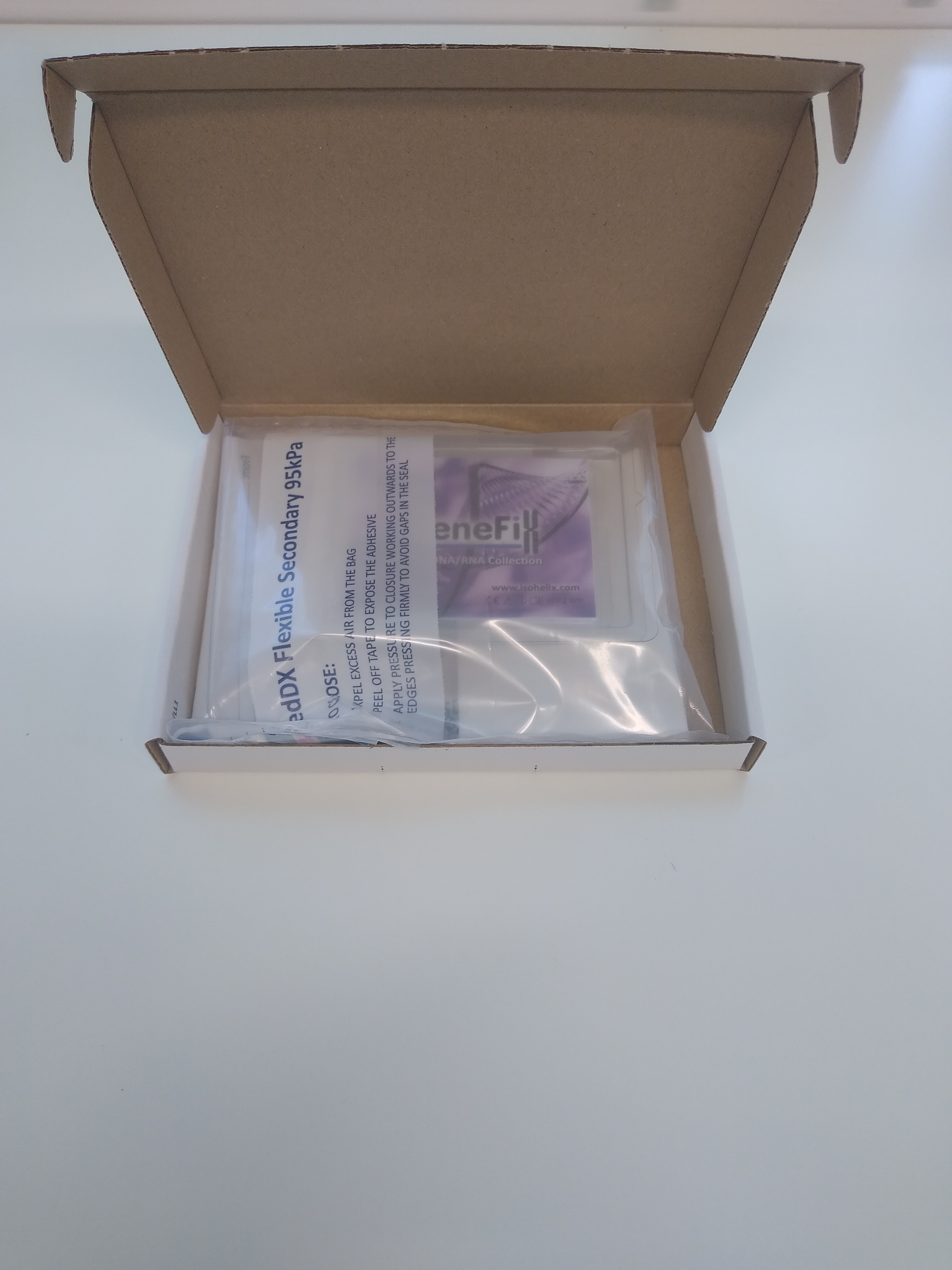 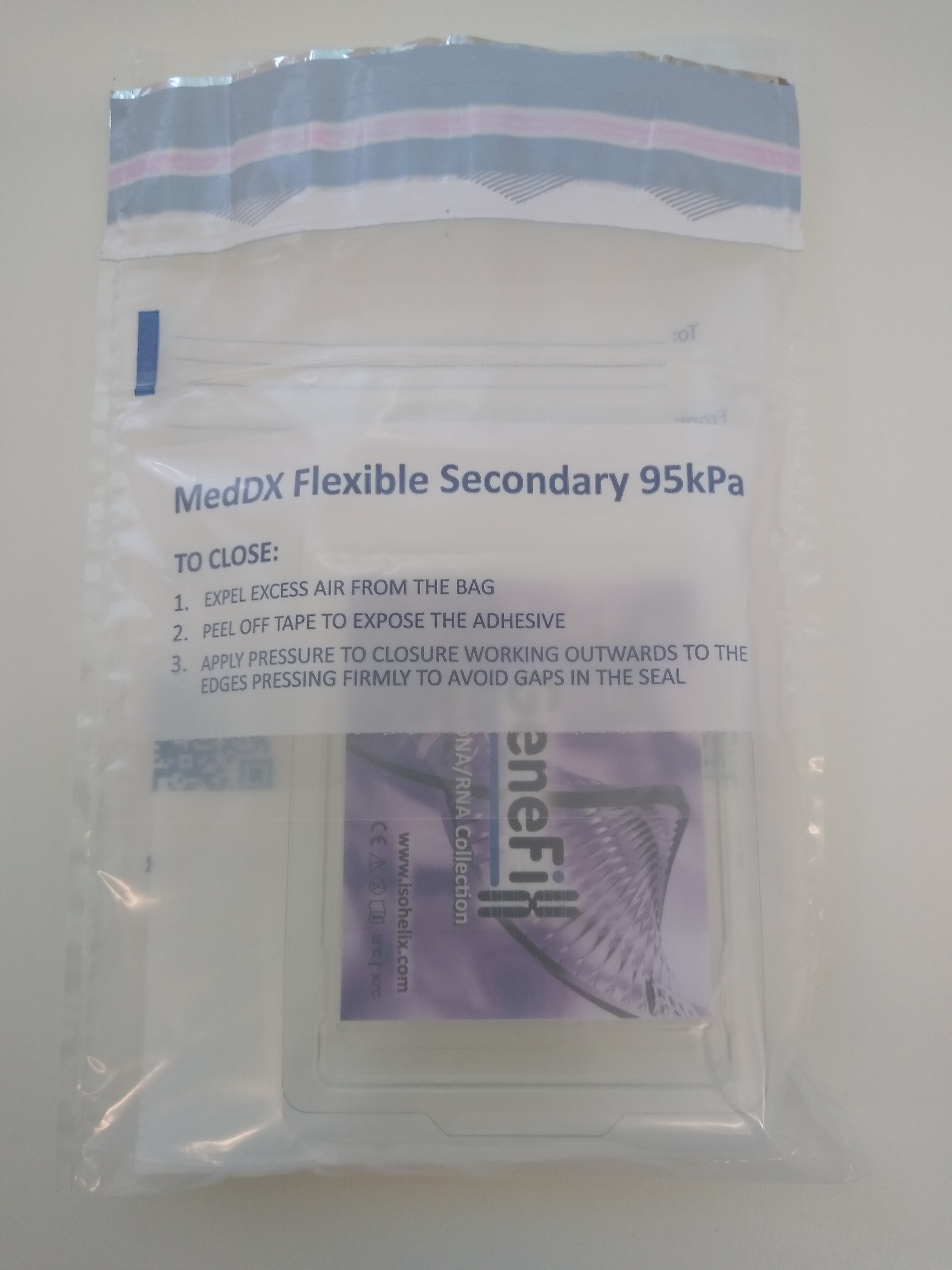 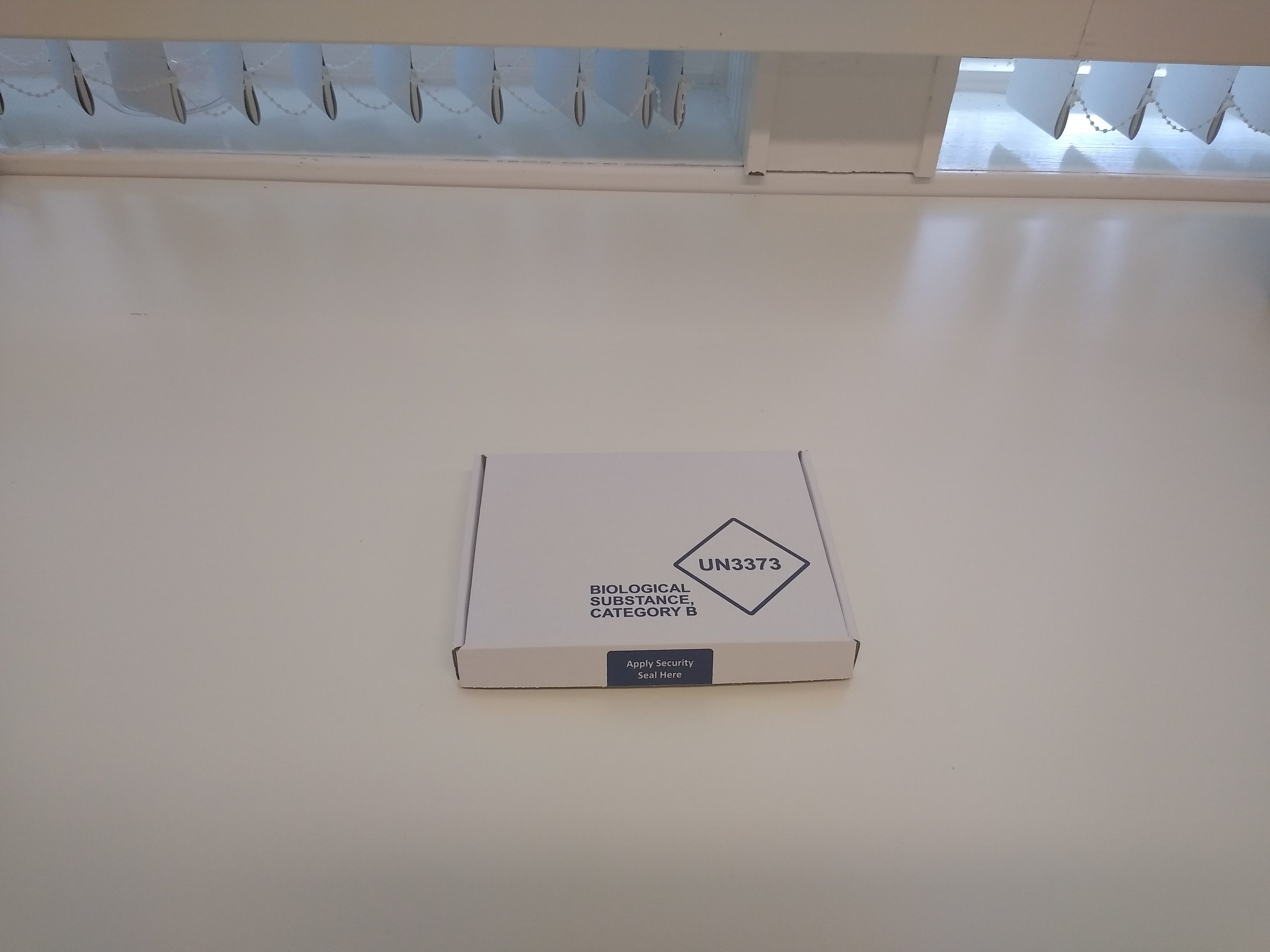 If you have any questions, please do not hesitate to contact me using the contact details below. Kind regards,XXXResearch Nurse HospitalContact details of research nurse 